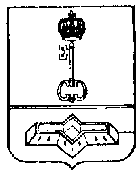 АДМИНИСТРАЦИЯ МУНИЦИПАЛЬНОГО ОБРАЗОВАНИЯШЛИССЕЛЬБУРГСКОЕ ГОРОДСКОЕ ПОСЕЛЕНИЕКИРОВСКОГО МУНИЦИПАЛЬНОГО РАЙОНАЛЕНИНГРАДСКОЙ ОБЛАСТИПОСТАНОВЛЕНИЕот 30.08.2023  № 550О внесении изменений в постановление администрации МО Город Шлиссельбург от 21.04.2023 № 221 «Об утверждении Административногорегламента оказания администрацией МО Город Шлиссельбург муниципальной услуги  по предоставлению садового или огородного земельного участка, находящегося в муниципальной собственности (государственнаясобственность на который не разграничена), гражданам членам садоводческих и огороднических некоммерческих организаций без проведения торгов в собственностьбесплатно, в общую долевую собственность бесплатнолибо в арендуВ соответствии с Федеральным законом от 05.12.2022 № 509-ФЗ «О внесении изменений в Земельный кодекс Российской Федерации и статью 3.5 Федерального закона       «О введении в действие Земельного кодекса Российской Федерации», Постановлением Правительства Российской Федерации от 09.04.2022 № 629 «Об особенностях регулирования земельных отношений в 2022 и 2023 годах»,  Федеральным законом от 06.10.2003 № 131-ФЗ «Об общих принципах организации местного самоуправления в Российской Федерации», Уставом МО Город Шлиссельбург,1. Внести в постановление администрации МО Город Шлиссельбург от 21.04.2023                     № 221 «Об утверждении Административного регламента оказания администрацией МО Город Шлиссельбург муниципальной услуги по предоставлению садового или огородного земельного участка, находящегося в муниципальной собственности (государственная собственность на который не разграничена), гражданам членам садоводческих                                         и огороднических некоммерческих организаций без проведения торгов в собственность бесплатно, в общую долевую собственность бесплатно либо в аренду» (далее - Административный регламент), следующие изменения:1.1. Пункт 2.2.1. Административного регламента изложить в следующей редакции:«2.2.1. В целях предоставления Муниципальной услуги установление личности заявителя может осуществляться в ходе личного приема посредством предъявления паспорта гражданина Российской Федерации либо иного документа, удостоверяющего личность,                         в соответствии с законодательством Российской Федерации или посредством идентификации и аутентификации в Администрации, ГБУ ЛО «МФЦ» с использованием информационных технологий, указанных в частях 10 и 11 статьи 7 Федерального закона от 27.07.2010                                   № 210-ФЗ «Об организации предоставления государственных и муниципальных услуг».1.2. Подпункт 11 абзаца 1) пункта 2.6. Административного регламента изложить                                в следующей редакции:«- заявителя, представителя заявителя, в случае, когда полномочия уполномоченного лица подтверждены доверенностью в простой письменной форме (паспорт гражданина Российской Федерации, паспорт гражданина СССР, временное удостоверение личности гражданина РФ по форме, утвержденной Приказом МВД России от 16.11.2020 № 773, удостоверение личности военнослужащего РФ);1.3. Подпункт 18 абзаца 1) пункта 2.6. Административного регламента изложить                           в следующей редакции:«- доверенности совершеннолетних дееспособных граждан, проживающих                                    в стационарных организациях социального обслуживания, которые удостоверены руководителями (их заместителями) таких организаций».1.4. Изложить Приложение 1 к Административному регламенту в новой редакции согласно приложению к настоящему постановлению.2. Настоящее постановление подлежит опубликованию в средствах массовой информации  и размещению на официальном сайте администрации МО Город Шлиссельбург          и вступает в силу после его официального опубликования (обнародования).3.  Контроль за исполнением настоящего постановления оставляю за собой.Исполняющий обязанностиглавы администрации		              		                                  	         А.Ф.СопинРазослано: заместителю главы администрации, ОАГиЗ, МФЦ, в дело.                                                           Приложение 1к  Административному регламентуоказания администрацией МО Город Шлиссельбург муниципальной услуги по предоставлению садового или огородного земельного участка, находящегося в муниципальной собственности (государственная собственность на который не разграничена), гражданам членам садоводческих и огороднических некоммерческих организацийбез проведения торгов в собственность бесплатно, в общую долевую собственность бесплатно либо в аренду 	Главе администрации МО Город Шлиссельбург                                                                      _________________________________________                                                     (Ф.И.О. руководителя)                                                                       от _____________________________________		________________________________________	_________________________________________                                                                     _________________________________________                                                                                            _____________________________________________________                                                                                            (Ф.И.О, место жительства, реквизиты документа, 	удостоверяющего личность заявителя, телефон,	 почтовый адрес, адрес электронной почты)	 для юридического лица: наименование, 	 местонахождение, ОГРН, ИНН, почтовый адрес,   телефон)ЗАЯВЛЕНИЕо предоставлении земельного участка На основании пункта 2.7 статьи 3 Федерального закона от 25.10.2001 № 137-ФЗ «О введении в действие Земельного кодекса Российской Федерации» прошу предоставить ________________________________________________________________________________(без проведения торгов в собственность бесплатно, в общую долевую собственность, в аренду)земельный участок с кадастровым номером 47:17: _________________, площадью ____ кв. м;
расположенный по адресу: Ленинградская область, Кировский муниципальный район, Шлиссельбургское городское поселение, г. Шлиссельбург,
______________________________________________________________________________________________________________________________________________________________.Реквизиты решения о предварительном согласовании предоставления земельного участка ___________________________(в случае, если испрашиваемый земельный участок образовывался или его границы уточнялись на основании решения о предварительном согласовании предоставления земельного участка).К заявлению прилагаются следующие документы:1._______________________________________________________2._______________________________________________________3._______________________________________________________4._______________________________________________________Результат рассмотрения заявления прошу:«__» _________ 20__ год _______________   				____________________________________(подпись заявителя)   						(Ф.И.О. заявителя)выдать на руки в Администрациивыдать на руки в МФЦ, расположенном по адресу:направить по почтенаправить в электронной форме в личный кабинет на ПГУ ЛО/ЕПГУ